Отчет  № 1   объединения «Волшебный фоамиран»Темы занятий:Интернет ресурсы: ddt-griv.ru (страничка педагога – Овчаровой-Бабиной Д.М..),   stranamasterov.ru     Изделия по темам: 2.  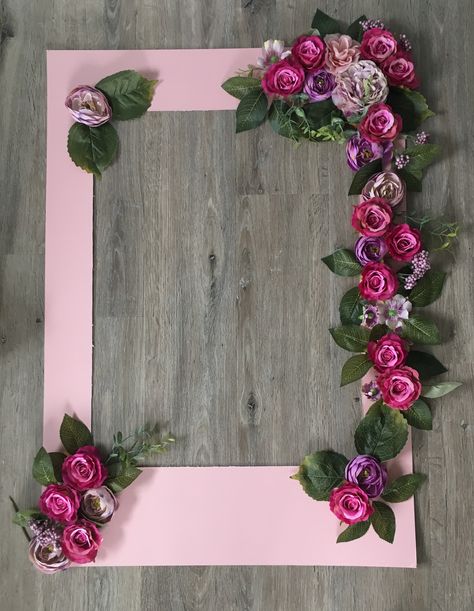 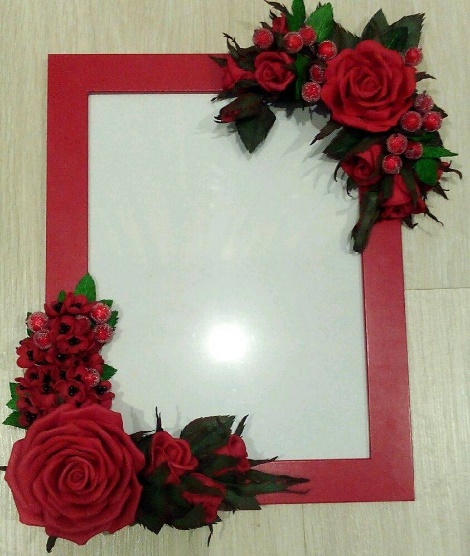 3.        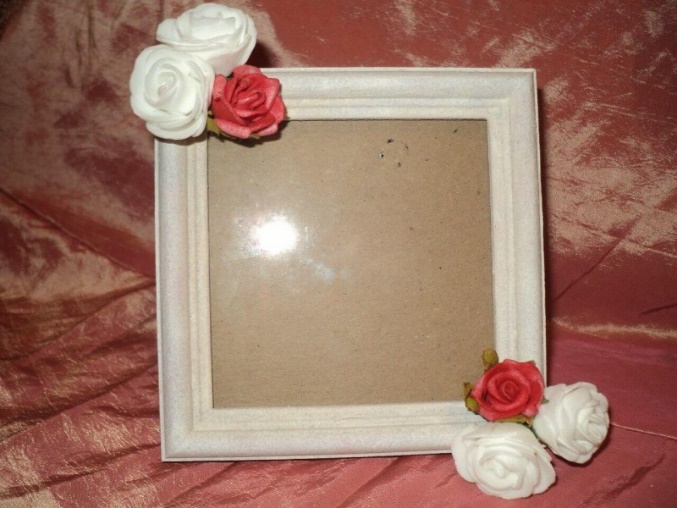 Работа в группе « Волшебный фоамиран»: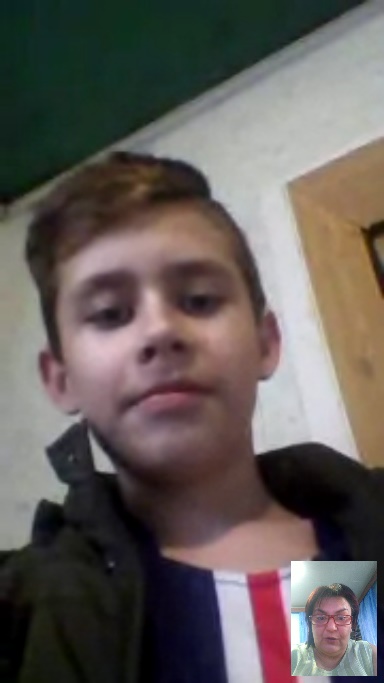 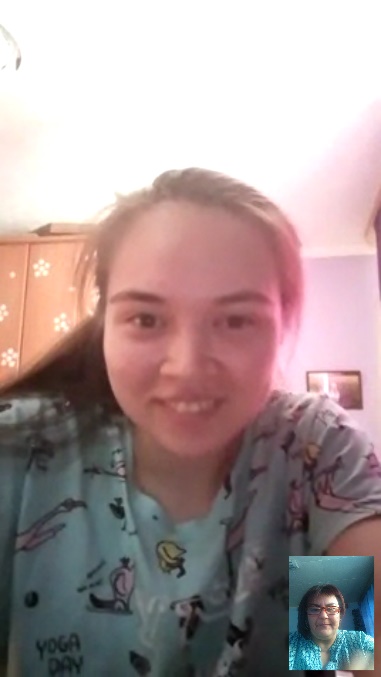 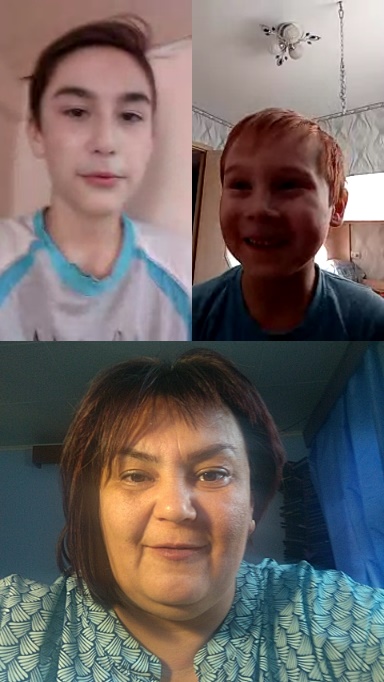 Участие в конкурсе:http//centrideia.ru  «Вот и Пасха, запах воска, запах тёплых куличей…»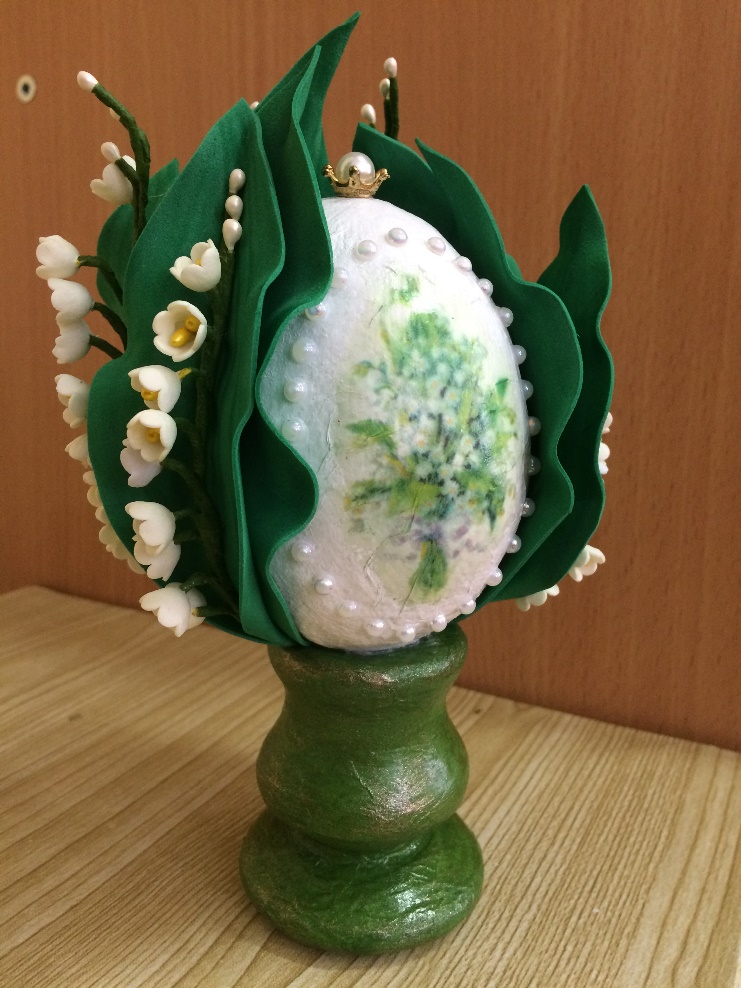 «Ландыш серебристый»автор работы:  Слободян Ратибор, 11лет,  объединение «Волшебный фоамиран» Воспитательная работа.- Посещение музея военной техники «Оружие Победы» (посещение музея доступно c помощью сервисов Яндекс Карты или Google Maps в панорамном режиме)- Видеоэкскурсия в краевой художественный музей им. Ф. А. Коваленко сайт: kovalenkomuseum.ru (фонд музея - произведения живописи, графики, скульптуры и декоративно-прикладного искусств) Тема занятияДата 1 группаИспользуемая литератураМатериалы и оборудованиеСборка композиции. Оформление в рамку16.04.20«Основы композиции». Сокольникова Н.М.«Букеты в стиле шебби-шик» Волосова Е.Е. «Цветы из фоамирана» Воробьёва О.С.Фоамиран разной цветовой гаммы, картон, зубочистки, ножницы, пинцет, проволока, молды (различные), фольга, карандаш простой, термоклей, калька для зарисовки схем, утюг.Композиция «Фоторамка»Выбор материала, зарисовка эскиза.18.04.20«Основы композиции». Сокольникова Н.М.«Букеты в стиле шебби-шик» Волосова Е.Е. «Цветы из фоамирана» Воробьёва О.С.Фоамиран разной цветовой гаммы, картон, зубочистки, ножницы, пинцет, проволока, молды (различные), фольга, карандаш простой, термоклей, калька для зарисовки схем, утюг.Создание декоративных элементов для фоторамки. Сборка композиции.23.04.20«Основы композиции». Сокольникова Н.М.«Букеты в стиле шебби-шик» Волосова Е.Е. «Цветы из фоамирана» Воробьёва О.С.Фоамиран разной цветовой гаммы, картон, зубочистки, ножницы, пинцет, проволока, молды (различные), фольга, карандаш простой, термоклей, калька для зарисовки схем, утюг.